                      Smart Schools for Smart Age                 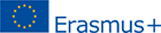 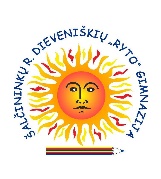 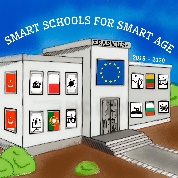 Dalykas:  tikybaPamokos: 4Mokytojas: Lolita MikalauskienėTema: Pagrindinės krikščioniškos šventėsUždaviniai: • susipažinti su pagrindinėmis krikščioniškomis šventėmis ir įtvirtinti atliekant užduotis;• išanalizuoti Šv Velykų šventės kilmę, tradicinius papročius ir sukurti atviruką- sveikinimą;• išnagrinėti Šv, Velykų simbolio - kiaušinio prasmę šventėje ir jį nuspalvinti pasirinkta technika;• įsivertinti, atliekant skirtingas užduotis ir jas pristatant draugams.Ištekliai: - kompiuteris;- projektorius;- planšetės;- telefonai- popierius, klijai, žirklės, dažai, teptukaiPamokų seka:Susipažink su pagrindinėmis krikščioniškomis šventėmis ir atlik pateiktas užduotis.Šv. Velykos- viena didžiausių švenčių krikščionių pasaulyje. Integruojame su daile.Integruota etninės kultūros ir tikybos pamoka: nuspalvink margutį.Įsivertinimas: darbas grupėse atliekant skirtingas užduotis.Interneto įrankiai:  Kahoot!         LearningApps.org         blendspace                            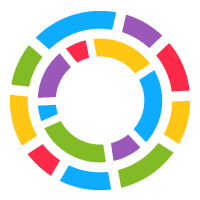 YouTube           www.freebibleimages.org  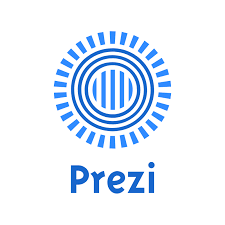 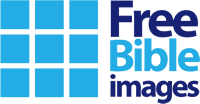                       Smart Schools for Smart Age                                                         Pamoka 1- Susipažink su pagrindinėmis krikščioniškomis šventėmis1Išmok:https://www.blendspace.com/lessons/t-okruUgs_woEg/edit2.1.praktinė užduotis: Sujunk Bažnyčios švenčių pavadinimus su juos simbolizuojančiais paveikslėliaishttps://learningapps.org/11356133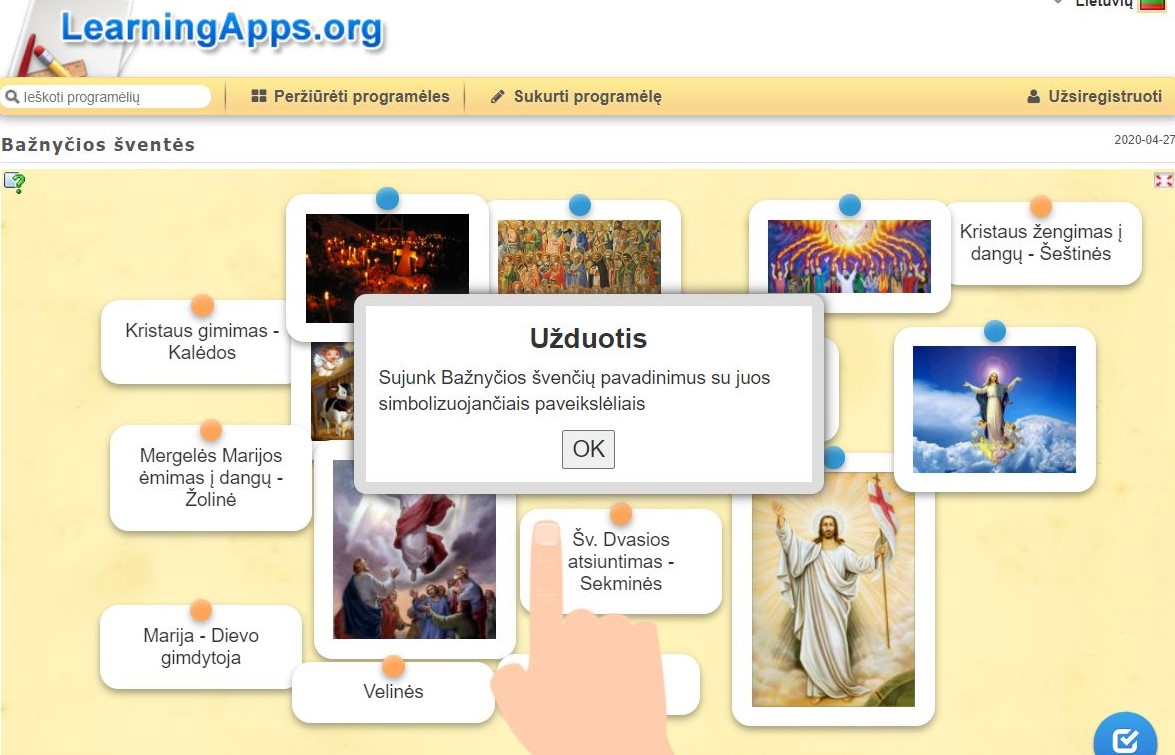 2.Praktinė užduotis: Surask visų švenčių pavadinimus.https://learningapps.org/10926178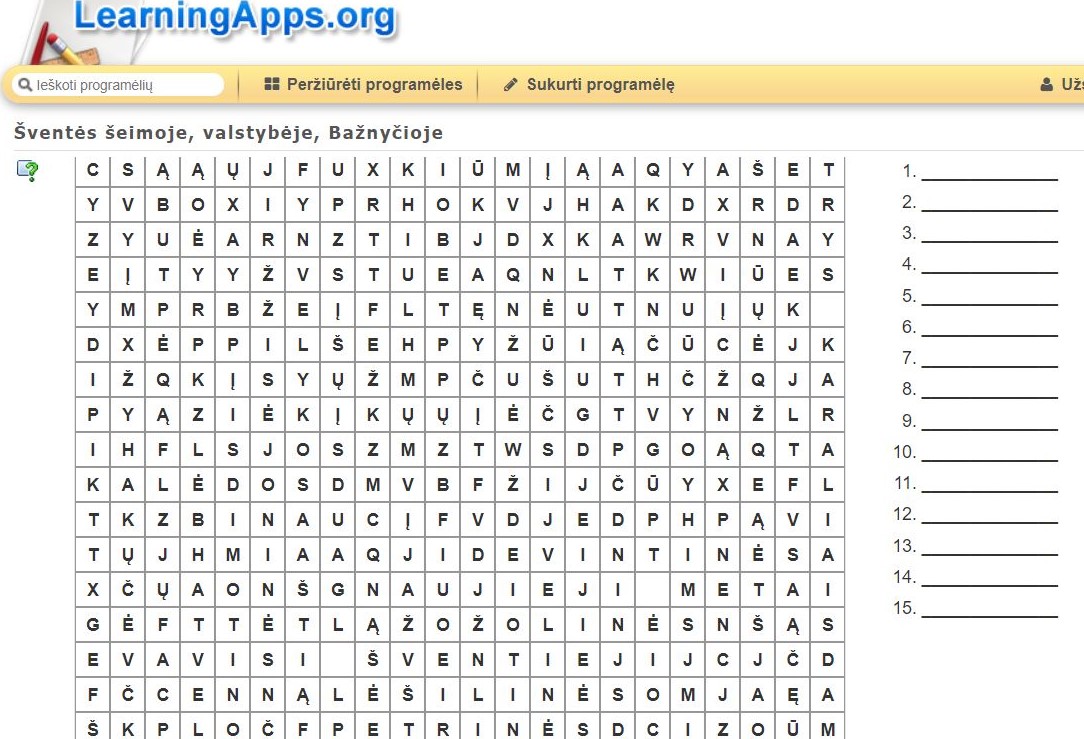                       Smart Schools for Smart Age                       Pamoka 2  Šv. Velykos- viena didžiausių švenčių krikščionių pasaulyje. Integruojame su daile.                      Smart Schools for Smart Age                       Pamoka 2  Šv. Velykos- viena didžiausių švenčių krikščionių pasaulyje. Integruojame su daile.1Išmok- susipažinkime su šventės istorija ir esme:https://www.blendspace.com/lessons/t-okruUgs_woEg/edit2Praktinė užduotis- atlikite pateiktas užduotis:Atsakyk į klausimą: Ką TU įstengtum padaryti  dėl kito žmogaus?Kartu su mokytoju aptark ir įrašyk, kur galime sutikti Kristų?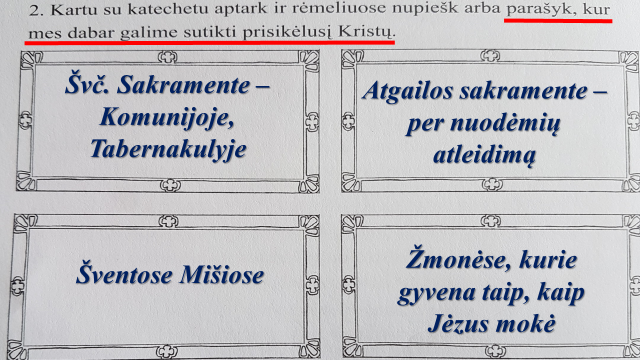  3.Pagamink  šventinius velykinius atvirukus savo artimiesiems ir mokytojams!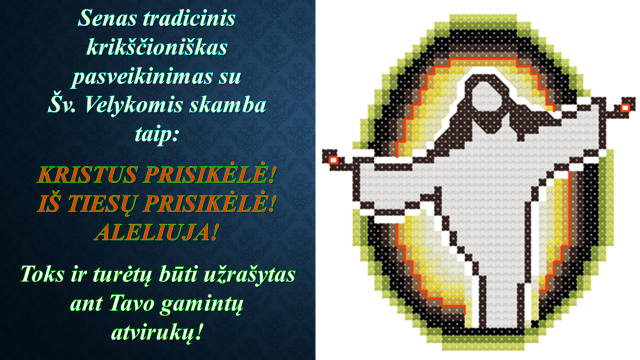                       Smart Schools for Smart Age                                                 Pamoka 3-  integruota tikybos ir etninės kultūros  pamoka. Nuspalvink  margutį.1.Išmok- Susipažinks su margučių dažymo tradicijomis. http://mkp.emokykla.lt/ars/liet_tautodaile/marguciai.htmhttps://www.youtube.com/watch?v=xyZ8PP892ng2.Praktinė užduotis- Atsinešk į pamoką virtą kiaušinį ir pagal pasirinktą techniką – priemones. Nuspalvink kiaušinį.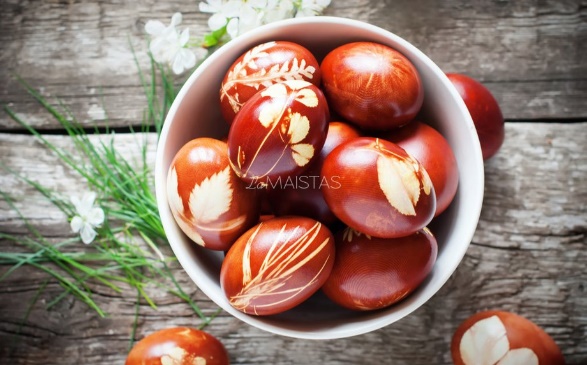 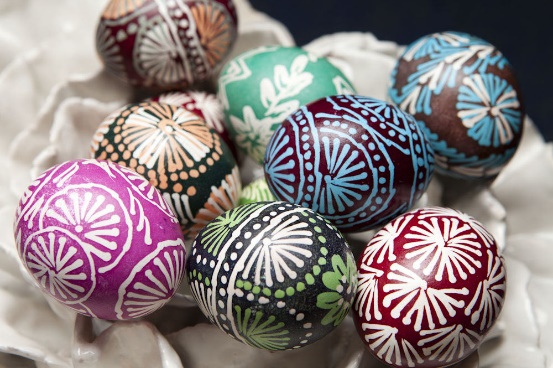                 Smart Schools for Smart Age                                                           Pamoka 4-  įsivertink: darbas grupėse.                Smart Schools for Smart Age                                                           Pamoka 4-  įsivertink: darbas grupėse.1Išmok -  įsivertink. Mokiniai suskirstomi į grupes ir išsitraukę pamokos užduotį atlieka per 20 min.Praktinė užduotis- Testas apie Šv.Velykashttps://create.kahoot.it/details/216e1ea9-f990-4cb5-bc87-dbd41427296bKryžiažodishttps://learningapps.org/display?v=pbxub6n4a16Pasirink paveiksliukus apie Jėzų Velykų dieną ir pagal juos sukurk pasakojimąhttps://www.freebibleimages.org/Išspręsk viktorinos klausimus:https://prezi.com/3d6rwnkzzjzd/copy-of-velykine-viktorina/